[Company Name]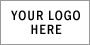 Elevator SpeechVersion 0.0: [Date published]Presented by: [Presenter's name]Elevator speech12-second speech[Summarize in one simple sentence what your company does or provides.Example: We provide the highest quality widgets that money can buy.][Describe the benefits that your product or service provides. List the features that set your product or service apart from your competitors' products or services.Example: Our widgets perform five important tasks, which are …]30-second speech[Summarize in a few simple sentences what your company does or provides.Example: We provide the highest-quality widgets that money can buy. Our widgets come in a wide range of models, including the latest deluxe turbo-charged model.][Describe the benefits that your product or service provides. List the features that set your product or service apart from your competitors' products or services.Example: Our widgets perform five important tasks, which are …][Briefly state your company's qualifications.Example: We’ve been creating high-quality widgets for more than 100 years.][Describe your company's goals or objectives, or both.Example: We aim to sell more widgets than any other company in the .]3-minute speech[Summarize in one simple sentence what your company does or provides.Example: We provide the highest-quality widgets that money can buy.][Describe the benefits that your product or service provides. List the features that set your product or service apart from your competitors' products or services.Example: Our widgets perform five important tasks, which are …][Briefly state your company's qualifications.Example: We’ve been creating high-quality widgets for more than 100 years.][Identify your company's mission in one sentence.Example: Contoso, Ltd. wants to improve the quality of people’s lives by providing the highest-quality widgets to every person in the world.][Describe your company's goals or objectives, or both.Example: We aim to sell more widgets than any other company in the .][Give an example of a successful outcome from the sale of your product.Example: We provided the widgets that built the .]